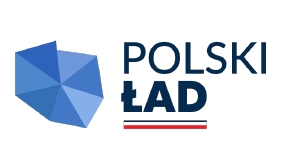 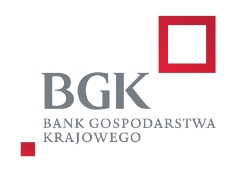 Postępowanie o udzielenie zamówienia publicznego prowadzone w trybie podstawowym na zadanie inwestycyjne:„Modernizacja sieci wodociągowych we wsiach Dubielno ,Staw ,Storlus, które jest dofinansowane ze środków Rządowego Funduszu Polski Ład: Program Inwestycji Strategicznych.Załącznik nr 5 do SWZWzór oświadczenia o spełnianiu warunków udziału w postępowaniu (Znak postępowania: GK.271.1.1.2023.MK)ZAMAWIAJĄCY:Gmina Papowo Biskupie zwana dalej „Zamawiającym”,Papowo Biskupie 128, 86-221 Papowo Biskupie,pow. chełmiński, woj. kujawsko-pomorskie,NIP: 875-148-68-52 Nr telefonu: 56 676 81 01,Poczta elektroniczna [e-mail]: gmina@papowobiskupie.pl,Strona internetowa Zamawiającego [URL]: https://www.papowobiskupie.plStrona internetowa prowadzonego postępowania, na której udostępniane 
będą zmiany i wyjaśnienia treści SWZ oraz inne dokumenty zamówienia bezpośrednio związane z postępowaniem o udzielenie zamówienia [URL]: https://platformazakupowa.pl/pn/papowobiskupiePODMIOT W IMIENIU KTÓREGO SKŁADANE JEST OŚWIADCZENIE:	Wykonawca, w tym wykonawca wspólnie ubiegający się o udzielenie zamówieniaPodmiot udostępniający zasoby …………………………………………………..…..……………………………………………………………..…..……………………………………………………………..…..…………(pełna nazwa/firma, adres, w zależności od podmiotu: NIP/PESEL, KRS/CEIDG)reprezentowany przez:…………………………………………………..…..……………………………………………………………..…..………… (imię, nazwisko, stanowisko/podstawa do reprezentacji)Na potrzeby postępowania o udzielenie zamówienia publicznego którego przedmiotem jest zadanie pn.: Modernizacja sieci wodociągowych we wsiach Dubielno, Staw i Storlus, część………………………………………………
oświadczam:1. Informacja o spełnianiu warunków udziału w postępowaniu: Oświadczam, że podmiot, w imieniu którego składane jest oświadczenie spełnia warunki udziału w postępowaniu określone przez Zamawiającego w Rozdziale 6, pkt. 6.1.4 Specyfikacji Warunków Zamówienia w zakresie …………………………………………….2.	Informacja w związku z poleganiem wykonawcy na zasobach innych podmiotów: Oświadczam, że Wykonawca, w imieniu którego składane jest oświadczenie,w celu wykazania warunków udziału w postępowaniu polega na zasobach innych podmiotu/ów w zakresie warunku …………………………………………….Dane podmiotu, na zasobach którego polega Wykonawca: …………………………………………………………………………………………………………………………..….…………………………………………………………………………………………………………………………..….3. Oświadczenie dotyczące podanych informacji:Oświadczam, że wszystkie informacje podane w powyższych oświadczeniach są aktualne i zgodne z prawdą.Oświadczenie składane na podstawie art. 273 ust. 2 ustawy z dnia 11 września 2019 r. Prawo zamówień publicznych (tekst jedn.: Dz. U. z 2022 r., poz. 1710  -tekst jednolity) - dalej: ustawa PzpDOTYCZĄCE WARUNKÓW UDZIAŁU W POSTĘPOWANIU